Приложение 6.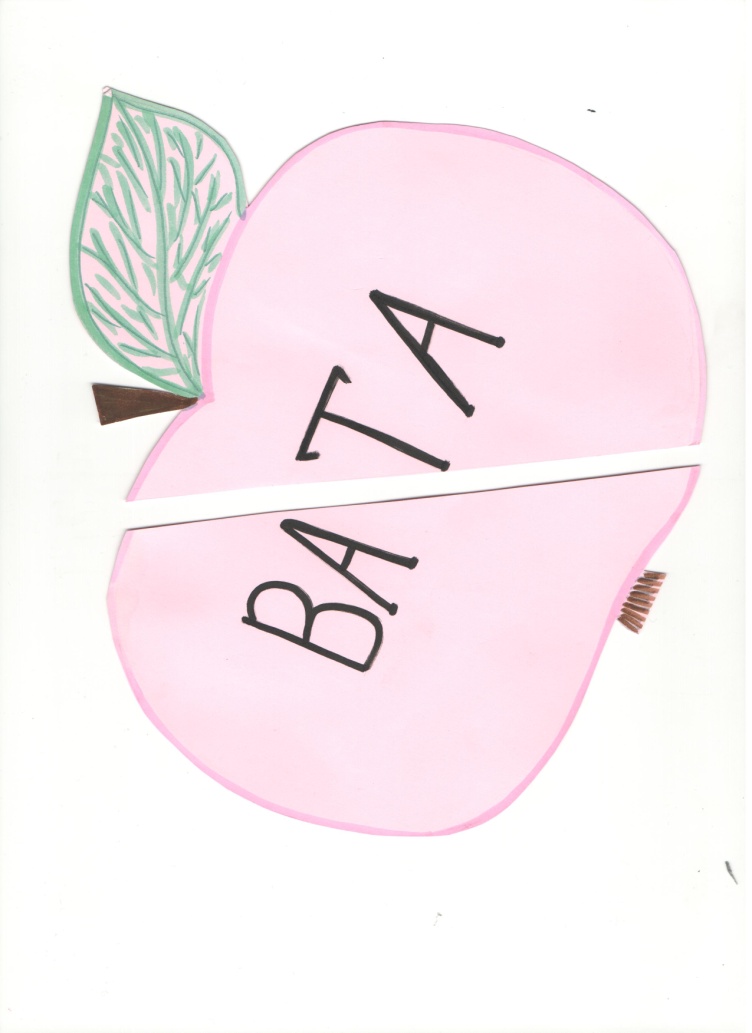 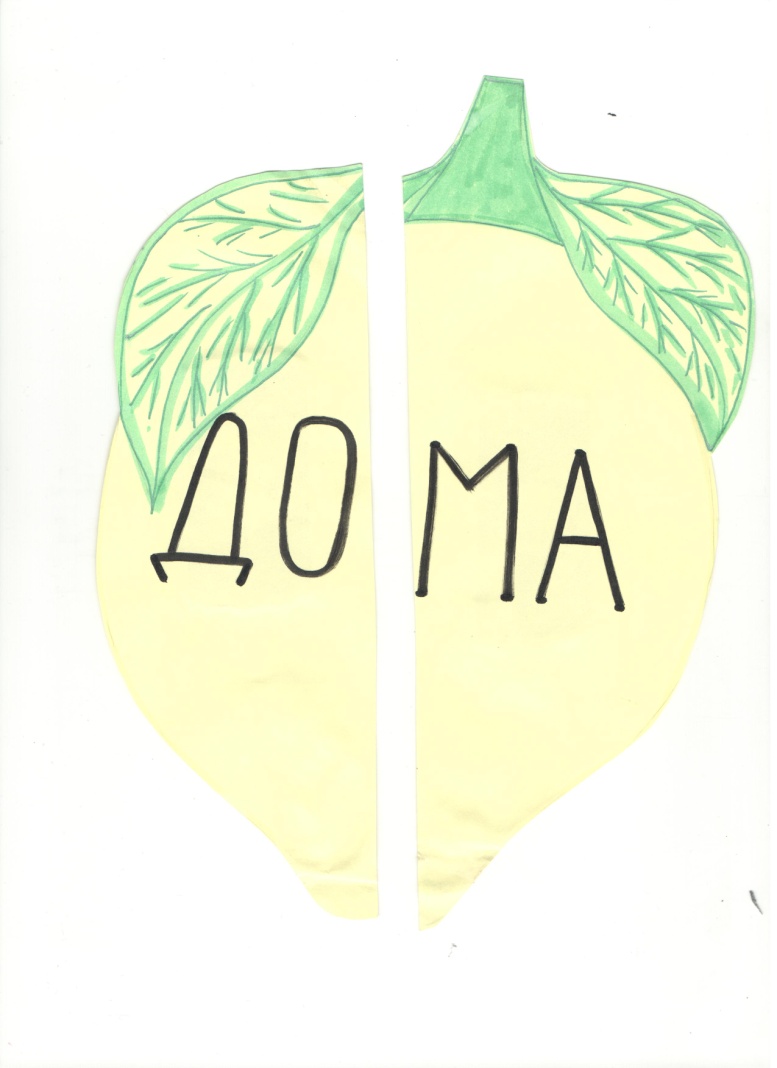 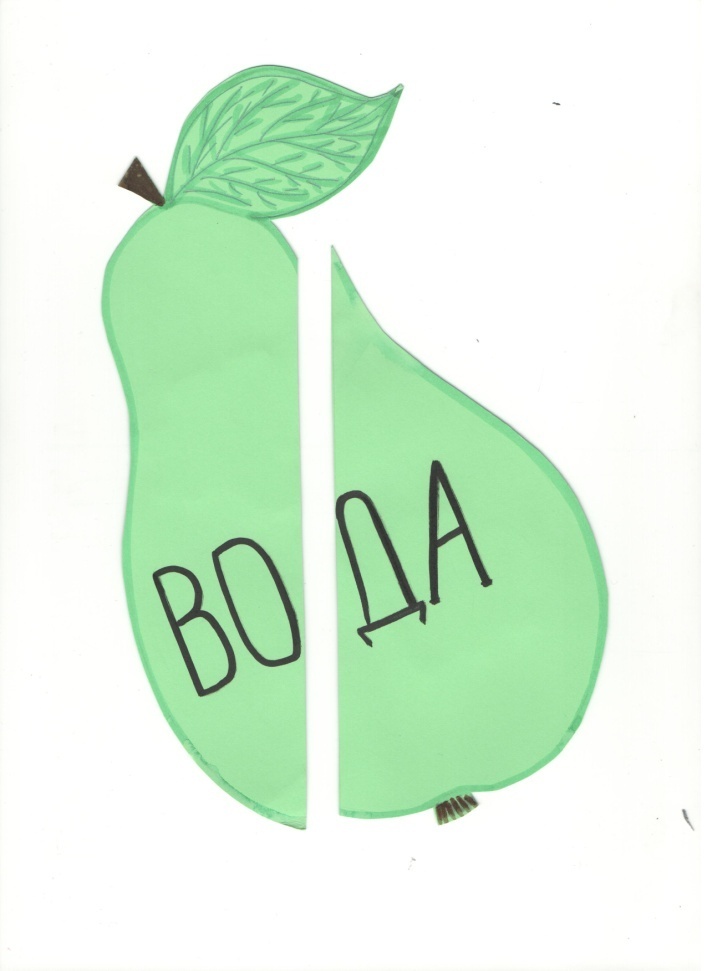 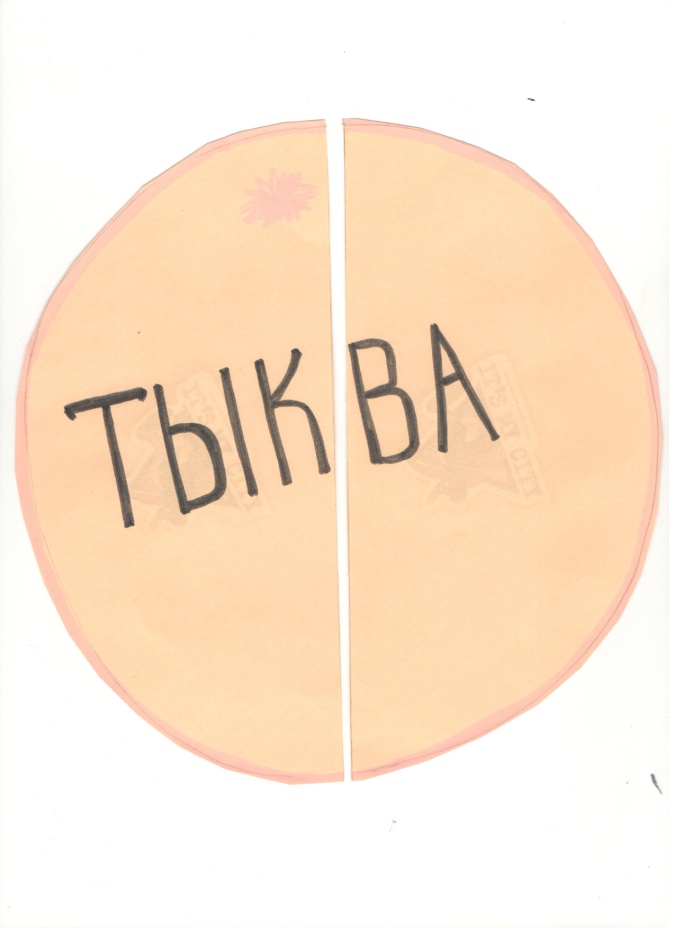 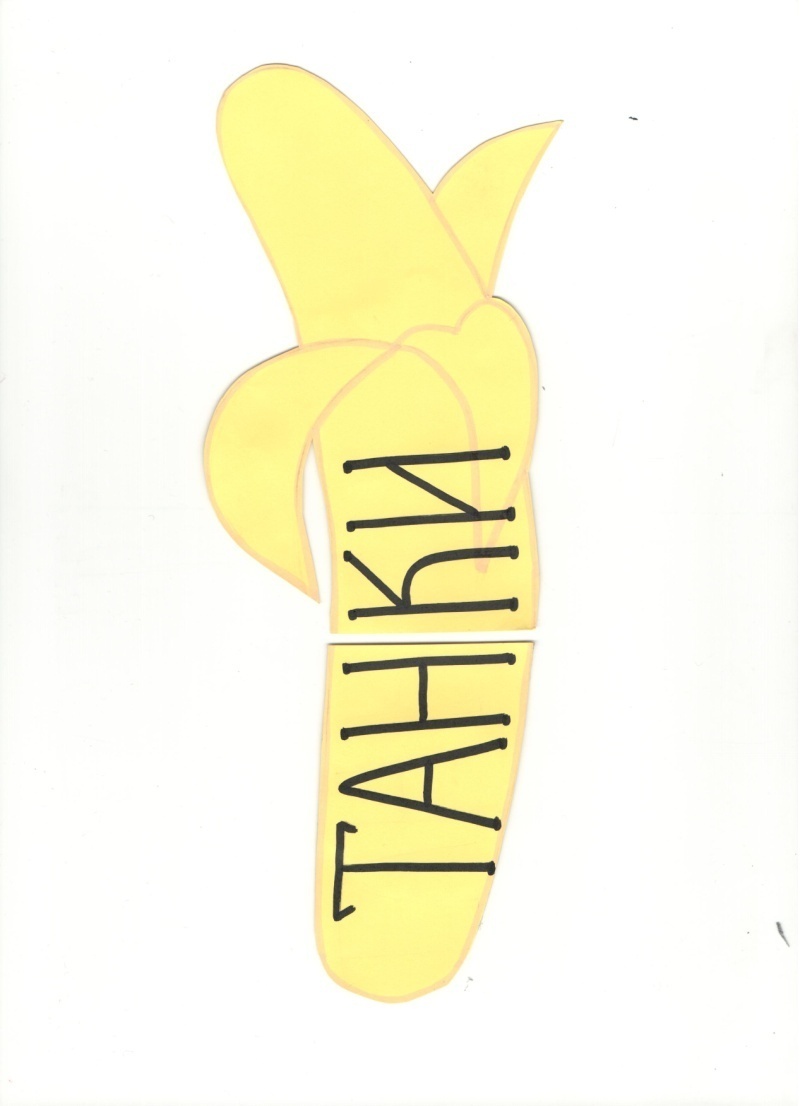 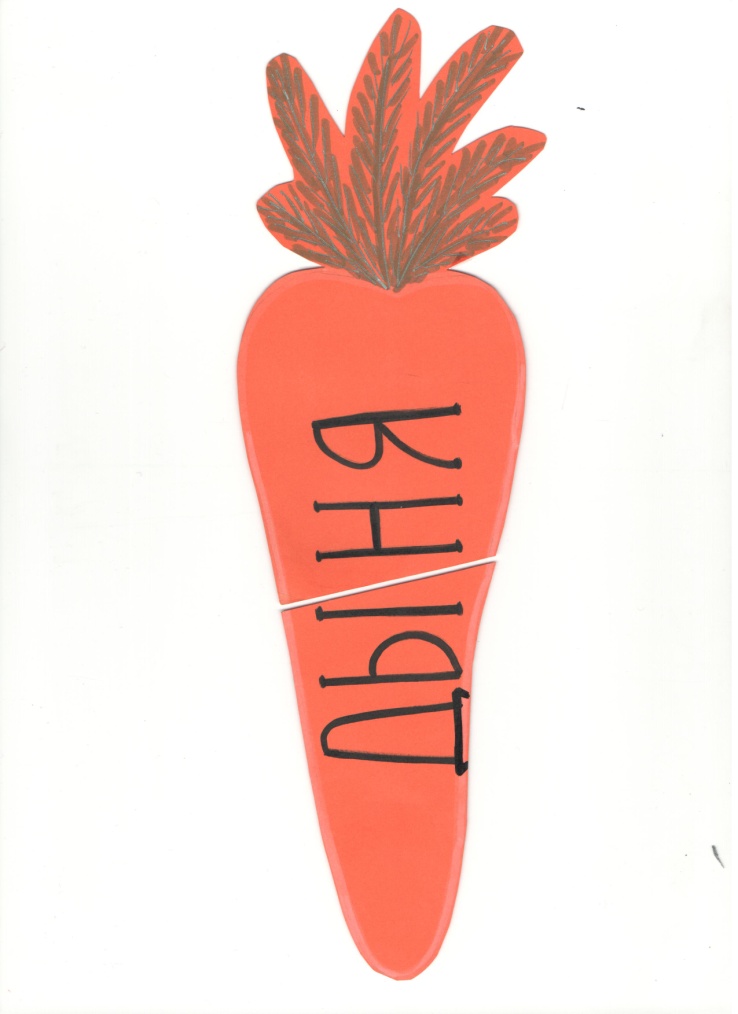 